В соответствии с Федеральным законом от 06.10.2003 № 131-ФЗ «Об общих принципах организации местного самоуправления в Российской Федерации», с частью 9 статьей 1 Федерального закона от 31.07.2020                   № 248-ФЗ «О государственном контроле (надзоре) и муниципальном контроле в Российской Федерации», Уставом муниципального образования Соль-Илецкий городской округ Оренбургской области, Положением                 «Об отделе муниципального контроля администрации муниципального образования Соль-Илецкий городской округ», утвержденным распоряжением администрации муниципального образования Соль-Илецкий городской округ от 18.04.2017 № 40-р, постановляю:1. Признать утратившими силу постановления администрации муниципального образования Соль-Илецкий городской округ Оренбургской области:- постановление администрации муниципального образования                 Соль-Илецкий городской округ от 03.08.2016 № 2337-п «Об утверждении административного регламента администрации муниципального образования Соль-Илецкий городской округ исполнения муниципальной функции «Муниципальной контроль в области использования и охраны особо охраняемых природных территорий местного значения муниципального образования Соль-Илецкий городской округ Оренбургской области»;- постановление администрации муниципального образования                Соль-Илецкий городской округ от 30.03.2017 № 897-п «О внесении изменений в постановление администрации муниципального образования Соль-Илецкий городской округ № 2337-п от 03.08.2016 г. «Об утверждении административного регламента администрации муниципального образования Соль-Илецкий городской округ исполнения муниципальной функции  «Муниципальный контроль в области использования и охраны особо охраняемых природных территорий местного значения муниципального образования Соль-Илецкий городской округ Оренбургской области»»;- постановление администрации муниципального образования                  Соль-Илецкий городской округ от 19.03.2019 № 577-п «О внесении изменений в постановление администрации муниципального образования Соль-Илецкий городской округ от 19.10.2017 № 2776-п «Об утверждении административного регламента администрации муниципального образования Соль-Илецкий городской округ исполнения муниципальной функции «Муниципальный контроль в области использования и охраны особо охраняемых природных территорий местного значения муниципального образования Соль-Илецкий городской округ Оренбургской области»».2.     Контроль  за  исполнением настоящего постановления возложить на первого  заместителя  главы  администрации - заместителя  главы администрации  городского  округа  по строительству, транспорту, благоустройству  и  ЖКХ  - В.Н. Полосухина.     3. Постановление вступает в силу после его официального опубликования.Глава муниципального образования  Соль-Илецкий городской округ                                                      В.И. Дубровин[МЕСТО ДЛЯ ПОДПИСИ]ВерноГлавный специалист организационного отдела                          Е.В. ТелушкинаРазослано: в прокуратуру Соль-Илецкого района, организационный отдел, юридический отдел, отдел муниципального контроля, в дело.   О признании утратившими силу постановления администрации муниципального образования                 Соль-Илецкий городской округ Оренбургской области                                        П Р О Е К Т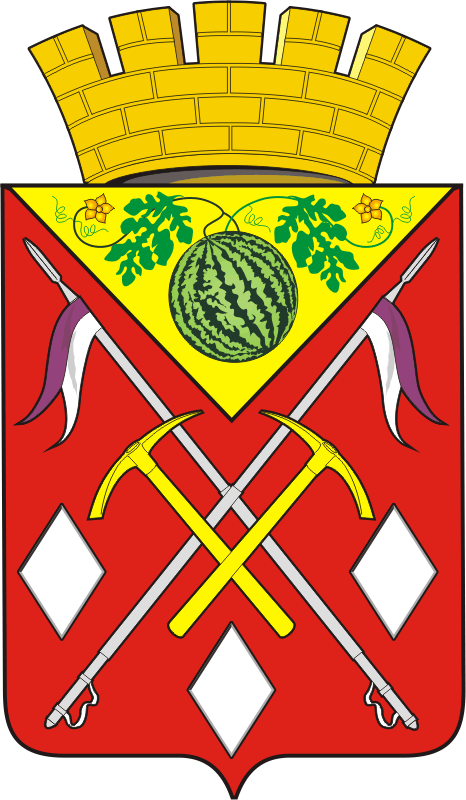 